Az időjárás  (Karakterek száma: 7580)Napjainkban az időjárás előrejelzése rutinszerű. Igaz elég sok hibával lehet találkozni, de ez csak azért van, mert a tévé társaságok versengenek egymással és 5-7 napra előre jósolnak. Ilyen előre jósolni csak hatalmas bizonytalansággal lehet, de nincs is igazán szükség rá. Félnapra, egy napra előre jelezni azonban fontos lehet teendőink elrendezése végett. Meg kell tehát tanulnunk az időjárás előrejelzését egyetlen barométer segítségével, mert a nem túl távoli jövőben gépkocsi helyett gyalog, vagy kerékpárral fogsz elmenni 10-30 kilométerre bármi okból kifolyólag, és persze majd haza is akarsz érni. Nagyon nem lesz mindegy, hogy közben szarrá ázol, vagy hőgutát kapsz, esetleg csak egy kellemes kirándulásban volt részed.Ha nem lenne légkőr, akkor egy adott földrajzi helyen az időjárás nemigen változna. Az általunk megtapasztalt változás oka a Föld felszínén kialakuló hőmérsékletkülönbségek, amik viszont annak a függvénye, hogy a napsugarak az adott helyen milyen szögben esnek be. Ebből adódik, hogy a sarkokon hideg van, míg az egyenlítő környékén meleg. A levegő azonban ezt a különbséget ki akarja egyenlíteni, mert a hideg és meleg levegő fajsúlya különböző. Ez a kiegyenlítés okozza a szeleket, ami nem más, mint hatalmas légtömegek vándorlása. Ez persze csak a fő ok, és ezzel erősen le van egyszerűsítve a dolog, de az előrejelzés megtanulásához ennél többre nemigen van szükség. A holnapi időjárás előrejelzésének legrégebbi és mind a mai napig a legjobb eszköze a barométer, amit – gondolom – nem kell bemutatni. Ha a barométer süllyed, akkor az időjárás rosszra fordul, ha emelkedik, akkor pedig jóra. Tegyük hozzá, hogy nagy általánosságban. Vannak azonban más tapasztalati megfigyelések is, amiket ötvözni kell a barométer viselkedésével. Ezek a következők:Az időjárás romlásának jelei l. A csendes és tartós jellegű csapadékhullás előjelei: - élénk, majd mérséklődő DK-i szél, csökkenő légnyomás, égbolton megjelenő pehelyfelhők (jégtűkből álló, igen magasan elhelyezkedő felhők), egyre inkább szürkülő ég, D-i irányból a felhőzet lassan beborítja az eget, vastagodó felhőzet, eltűnik a Nap vagy Hold korongja, csendes eső havazás indul meg, a felhőzet tovább vastagodik, a folyamat 6-12 óra alatt zajlik le. 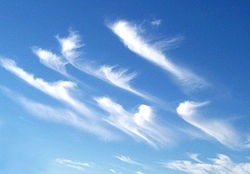 Tipikus pehelyfelhők- a hőmérséklet éjszaka nem csökken, nappal számottevően nem melegszik.  - elmarad a hajnali-reggeli harmat- illetve dérképződés. - a napközben képződött gomolyfelhők estére nem oszlanak fel. - a távoli zajok, harangszó, vonatdübörgés jól hallható. - emberek, állatok nyugtalanná, ingerlékennyé válnak. - a hangulat nyomott, a figyelem, koncentráció csökkenése miatt a balesetveszély nő. - 15-20 perccel a csapadékhullás kezdete előtt az énekesmadarak elcsendesednek.2. Aznapi időjárásromlásra, változásra utaló jelek Reggel: - a fátyolosan kelő nap a déli óráktól kezdődő csapadékos időjárást jelez. - a harmat és dérképződés elmarad. - reggeli szivárvány hamar bekövetkező záporesőt jelez. Napközben: - délutáni záport, zivatart jeleznek a felmelegedés hatására kialakuló helyi portölcsérek, forgószelek, gomolyfelhő képződés. Este: - éjszakai záport, zivatart jelezhet a délies irányú szél kíséretében alkonyatkor Ny felől meginduló erős gomolyfelhő képződés. - az állatok viselkedése is jelezheti: a macska sokat mosdik, a kakas gyakran kukorékol, a verebek a porban fürdenek, a fecskék alacsonyan repülnek, a szárnyas rovarok csípnek, a pók a hálója sarkában begubózik.3. Másnapi időjárásromlásra, változásra utaló jelek  Napközben, vagy éjjel:- a szél iránya az óramutató járásával ellentétesen (pl. ÉNy-ról, DNy-ra) változik, megerősödik - a nap fátyolfelhőzet mögött nyugszik le. 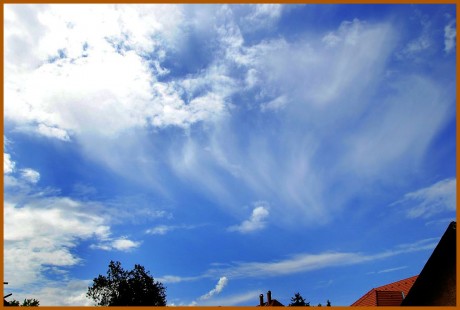 Tipikus fátyolfelhő- a baromfiudvar lakói még jóval alkonyat után is kapirgálnak. - a magasan szálló repülőgép mögött hosszú kondenzcsík képződik, sokáig megmarad, lassan É felé sodródik. - a csillagok fénye nyugtalan, hunyorgó.Az időjárás javulás és a tartós jó idő jelei 1. Az időjárás javulás jelei: - lassú javulás, ha a tartós csendes esőt hirtelen záporeső váltja fel, a szél megerősödik. - a csapadékhullás megszűntével a felhőzet egyre magasabbra emelkedik, feloszlik. - a látástávolság jelentősen javul, a légnyomás emelkedik. - napközben a szél az óramutató járásával egyezően fordul (pl. DNy-ról ÉNy-ra), megerősödik, a magasban is É-ról fúj. - énekesmadarak ismét énekelnek, fecskék ismét magasan repülnek. - a csapadékzóna elvonulását jelzi az alkonyat előtti szivárvány megjelenése. - a nyomott hangulat, feszültség oldódik, emberek, állatok megnyugszanak.2. A másnapi jó idő jelei: - a délelőtt képződött lapos gomolyfelhők délutánra feloszlanak, ég kitisztul, a szél lecsendesül vagy teljes szélcsend lesz. 
Tipikus gomolyfelhő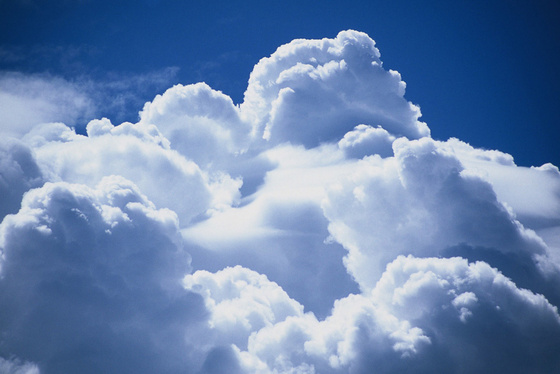 - erős az éjszakai harmatképződés. - éjszakára köd keletkezik a völgyek alján, este a dombon melegebb van, mint a völgyben. - a magasan szálló repülőgép mögött rövid kondenzcsík keletkezik. - a csillagok fénye nem pislog. - a baromfik alkonyat után nyugovóra térnek._________________________________________________________________________Az emberre nézve a legveszélyesebb időjárási esemény a hirtelen jött zivatar, elsősorban gyors bekövetkezése és kiszámíthatatlansága miatt. Mit tegyünk, ha váratlanul egy zivatarban találjuk magunkat a szabadban?- Ne tartózkodjunk hegycsúcson, gerincen, távvezeték tartóoszlop (ha még ilyen lesz), vasúti sín, barlangnyílás közelében, mert ezek vonzzák a villámokat. - feleslegesen ne mozogjunk. - Ne álljunk dús lombú, magas fák alá. - Ha mezőn ér a zivatar, legjobb, ha lefekszünk és várunk. Ez ellene szól az ösztönszerű védelemkeresésnek, de egy sík mezőn a villám a legkiemelkedőbb testbe vág, ami ilyen esetben egy álló ember.- A fémkeretes hátizsáktól, és más fémtárgyaktól szabaduljunk meg, minél messzebb legyünk tőlük.________________________________________________________________________Legyünk tisztában a fronthatásokkal, ne tévesszük őket össze kialakult betegséggel!Meleg fronti hatás: (a front érkezése előtt 1-2 órával már jelentkezhet) - ingerlékenység - zajra, fényre érzékenyebbé válunk. - sértődékenyebbé válunk. - növekszik a sírásra való hajlam. - a figyelemösszpontosító képesség csökken, közlekedésben a balesetveszély növekszik. - teljesítőképességünk csökken. - fáradékonyabbakká válunk. - a depressziós hajlamúaknál beáll a hangulatromlás. - idegi feszültség, fejfájás, és öngyilkossági gondolatok jelentkezhetnek. - a mozdulatok kapkodóvá, ügyetlenebbé válhatnak - szaporább légzés, szívműködés jelentkezhet. - megnövekedhet a vérnyomás. - az agyban, gyomorban, orrban jelentkezhet a vérzésre való hajlam. - vérrögképződés valószínűsége fokozódik, tehát az agyi vérrög (sztrók), tüdőembólia, érelzáródás bekövetkezésének valószínűsége nő. Az erre hajlamosaknak extra nyugalomra van szükségük. - az immunrendszer kevésbé hatékony a gyulladás és a fertőző betegségekkel szemben - fokozódik az anyagcsere. - emelkedik a vércukorszint. - a vizelet mennyisége megnövekszik. - étvágytalanság léphet fel, a bélben és a gyomorban felfúvódás állhat be.Hidegfronti hatás: (a hidegfront átvonulása után jelentkezhetnek a tünetek) - az idegrendszer ingerlékenysége csökken. - megnő a reflexidő, késnek a cselekvési reakciók. - megnő a reflexidő. - állandó álmosságérzet, nehezebb a koncentrálás. - szédülés, kábultság, fejfájás állhat elő. - hányinger léphet fel. - megnő a gyomor-, epe-, vese-, bélgörcsre való hajlam. - fokozódik a szívinfarktus veszélye. - a szívműködés lassulhat, a vérnyomás, a vérzési hajlam csökkenhet. - megnő az ájulási hajlam. - trombózis léphet fel az agyban, tüdőben, végtagokban. - a légúti hurutos megbetegedések gyakorisága megnő. - allergia, asztmás rohamok gyakoribbá válhatnak. - reumás fájdalmak előjöhetnek. - csökkenhet a vércukorszint. - a vizenyős, ödémás állapot súlyosbodhat, elsősorban a lábakban.